Copyright: Megan Argo 2019.  Made using Stellarium.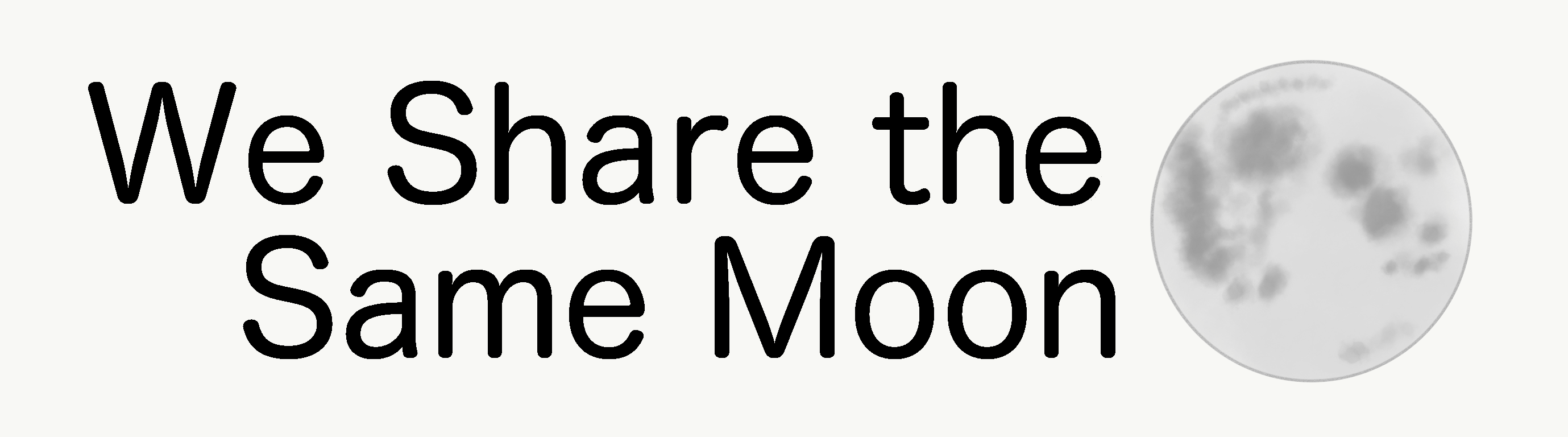 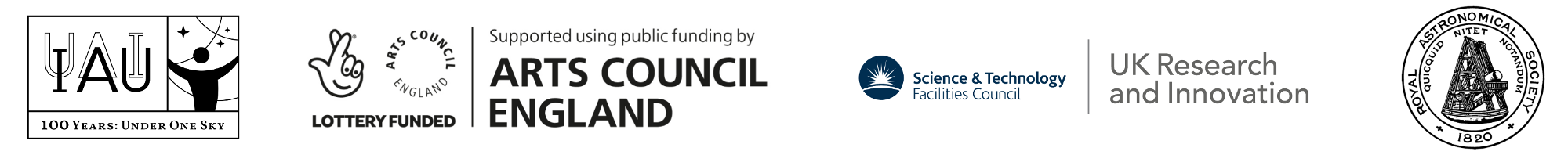 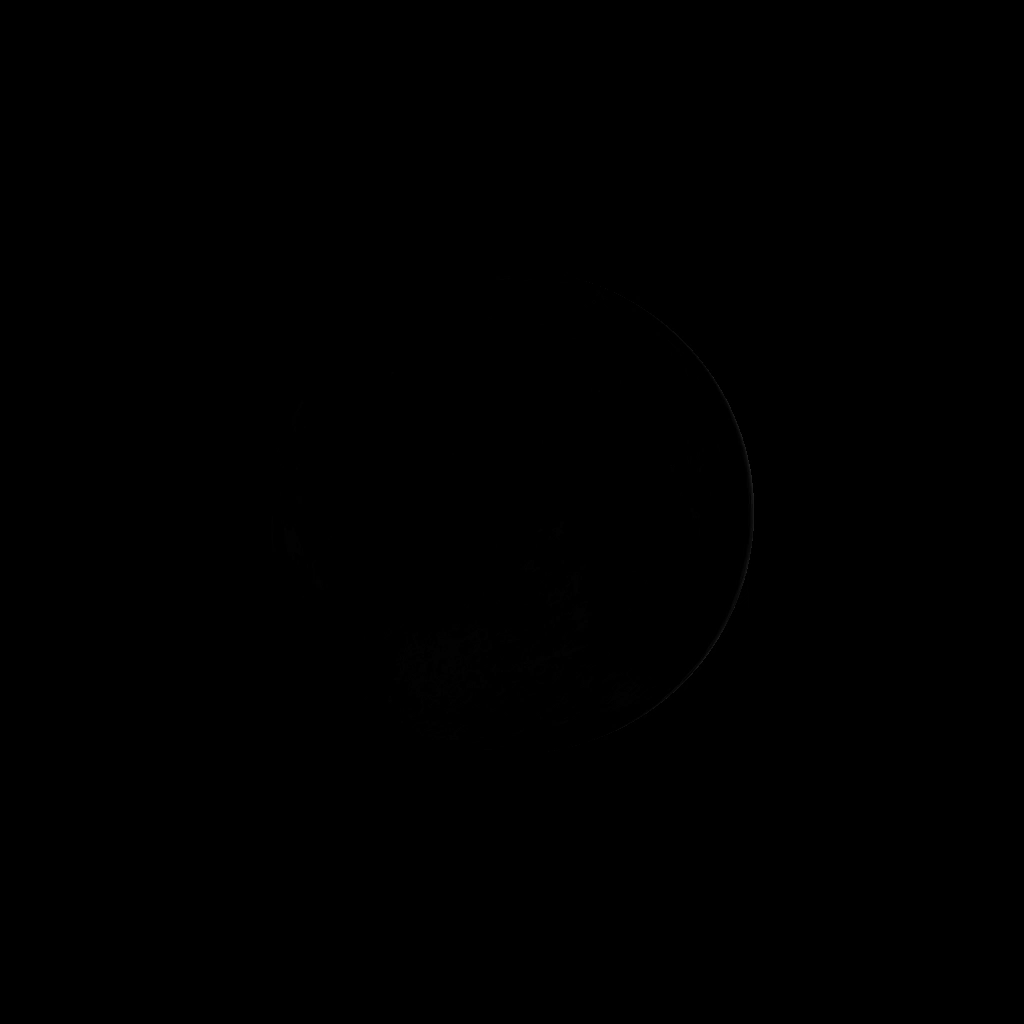 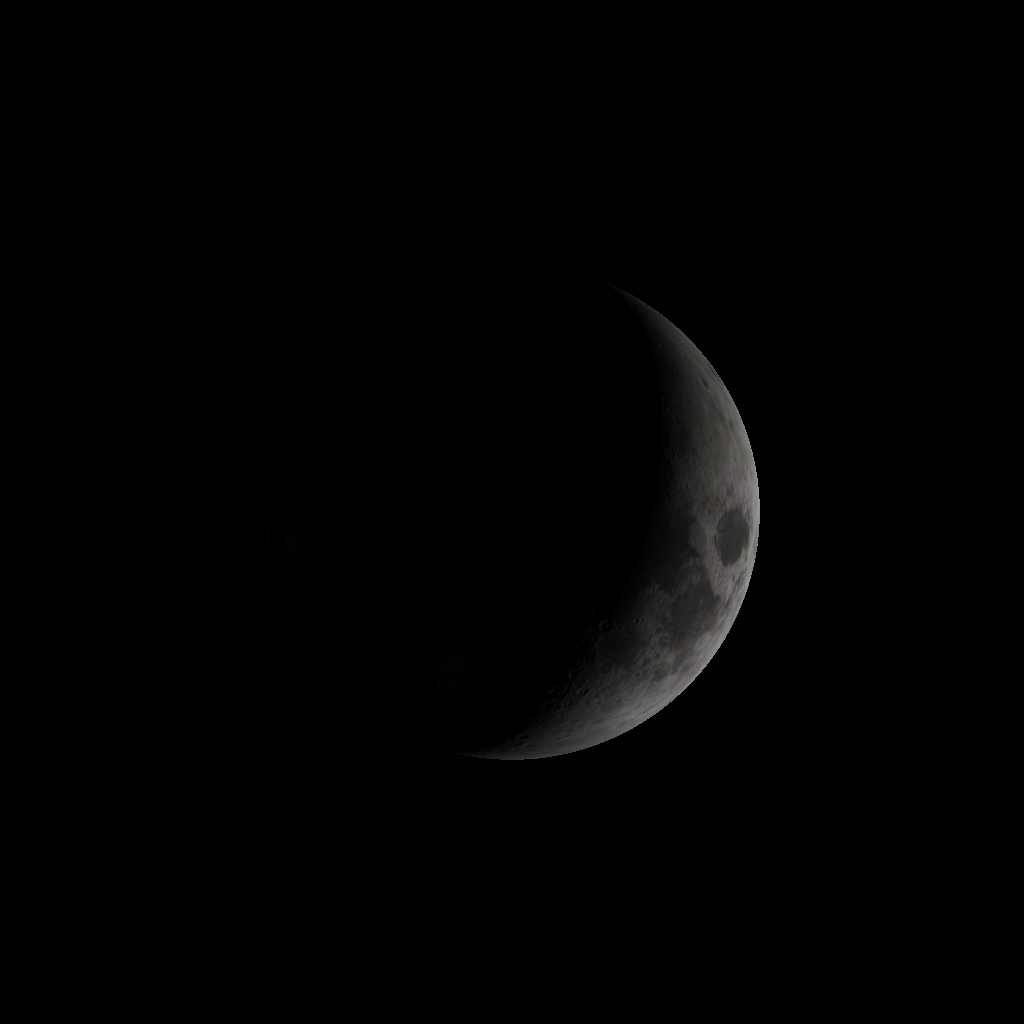 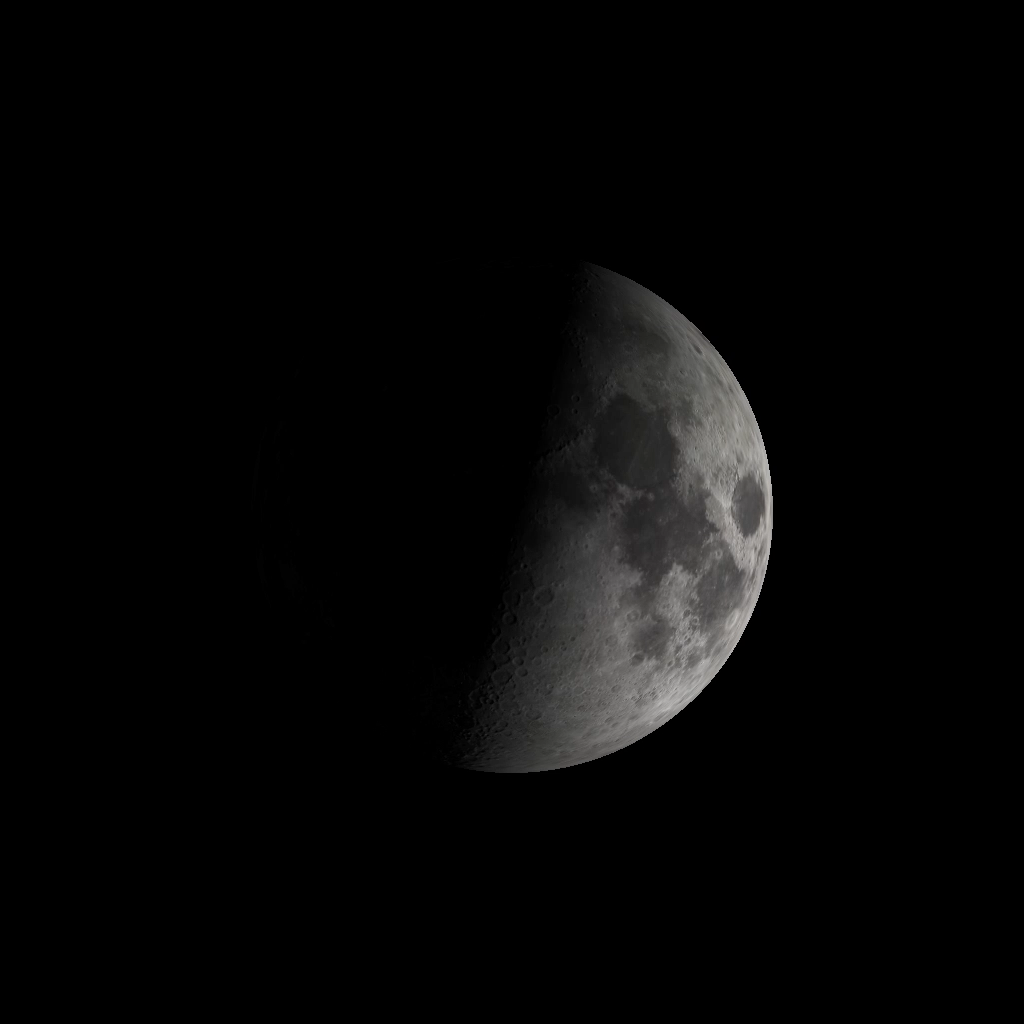 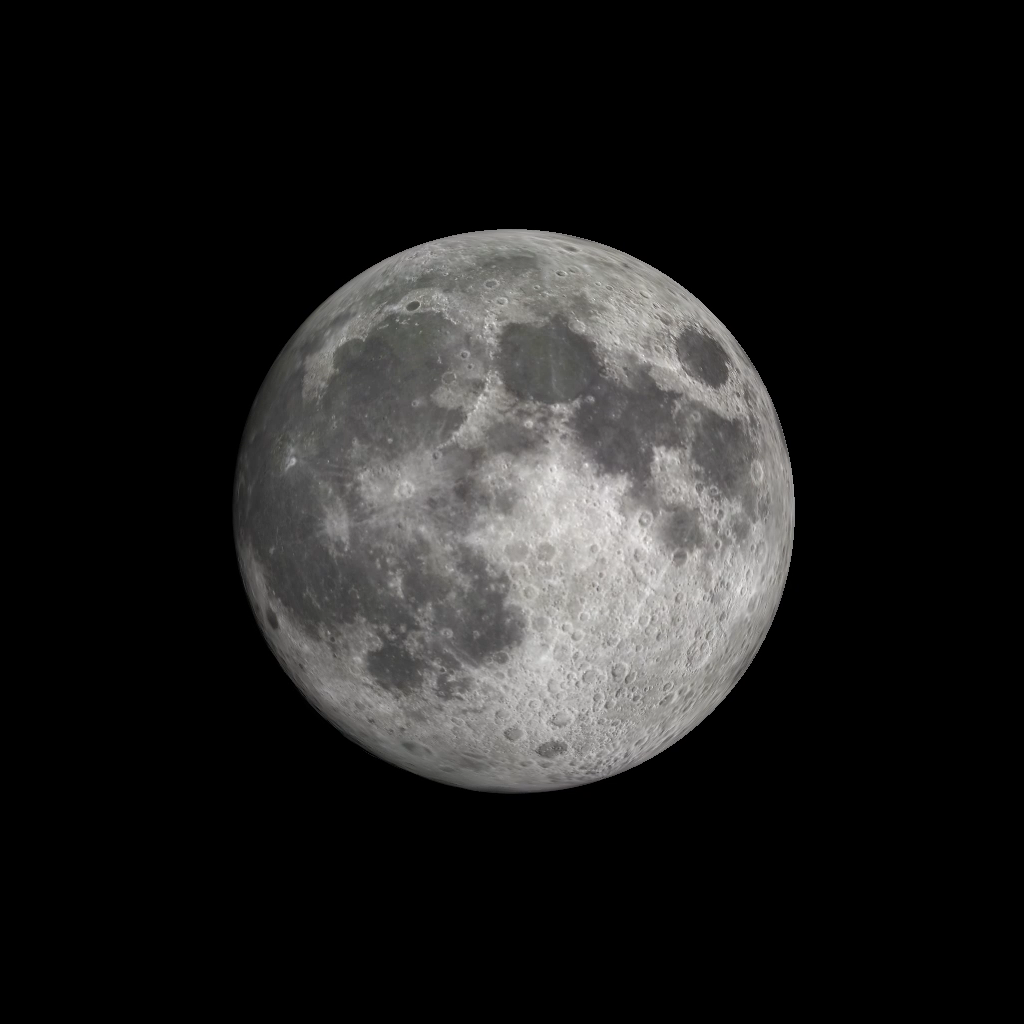 